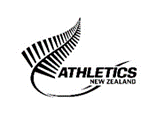 National Officials Advisory GroupNomination Form 2020I wish to apply for a role on the Athletics New Zealand National Officials Advisory Group.
I wish to apply for a role on the Athletics New Zealand National Officials Advisory Group.
I wish to apply for a role on the Athletics New Zealand National Officials Advisory Group.
I wish to apply for a role on the Athletics New Zealand National Officials Advisory Group.
NameNameAddressAddressEmailEmailTelephone (Home) Telephone (Home) Telephone (Mobile)Telephone (Mobile)Why do you want to serve on the group? Why do you want to serve on the group? Why do you want to serve on the group? Why do you want to serve on the group? Describe what you can contribute to the group;Describe what you can contribute to the group;Describe what you can contribute to the group;Describe what you can contribute to the group;What is your Occupation?What is your Occupation?What is your Occupation?What region are you associated with?What region are you associated with?What region are you associated with?Please list the special expertise and experience you could bring to the group.Please list the special expertise and experience you could bring to the group.Please list the special expertise and experience you could bring to the group.What Officiating Grading's, Accreditations, Certificates do you hold?What Officiating Grading's, Accreditations, Certificates do you hold?What Officiating Grading's, Accreditations, Certificates do you hold?What would you class your level of computer literacy as?What would you class your level of computer literacy as?What would you class your level of computer literacy as?Not at all		b)   Somewhat skills		c)   Average skill level	d)   Very skilledPlease add any other comments you believe appropriate to support your application.Please add any other comments you believe appropriate to support your application.Please add any other comments you believe appropriate to support your application.In sending Athletics New Zealand this form, I acknowledge that all information submitted is deemed true and accurate. I agree that I have read and will adhere to the Athletics New Zealand code of Conduct. In sending Athletics New Zealand this form, I acknowledge that all information submitted is deemed true and accurate. I agree that I have read and will adhere to the Athletics New Zealand code of Conduct. In sending Athletics New Zealand this form, I acknowledge that all information submitted is deemed true and accurate. I agree that I have read and will adhere to the Athletics New Zealand code of Conduct. In sending Athletics New Zealand this form, I acknowledge that all information submitted is deemed true and accurate. I agree that I have read and will adhere to the Athletics New Zealand code of Conduct. Forms to be submitted to the Athletics New Zealand Officials Development Manager, Trevor Spittle, trevor@athletics.org.nz by 5pm Wednesday 30th September 2020Forms to be submitted to the Athletics New Zealand Officials Development Manager, Trevor Spittle, trevor@athletics.org.nz by 5pm Wednesday 30th September 2020Forms to be submitted to the Athletics New Zealand Officials Development Manager, Trevor Spittle, trevor@athletics.org.nz by 5pm Wednesday 30th September 2020Forms to be submitted to the Athletics New Zealand Officials Development Manager, Trevor Spittle, trevor@athletics.org.nz by 5pm Wednesday 30th September 2020